______________________________________                               _________________________________Nombre, firma y timbre Supervisor de Práctica                                          Nombre y firma estudianteSantiago ___ de _______ del 201_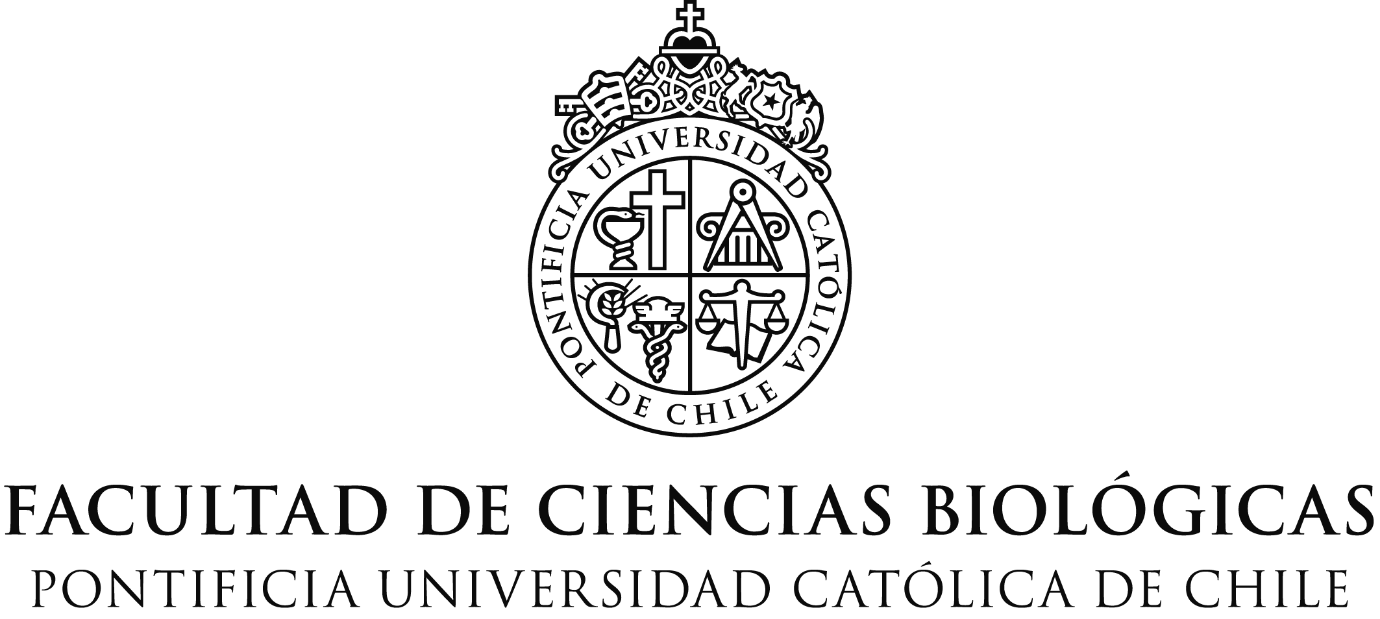 